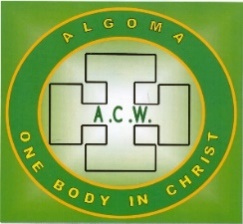  ACW ANNUAL DIOCESAN REGISTRATION –May 28th, 29th, 30th 2024Name _____________________________________			REGISTRAR										JACQUIE HOWELLAddress ______________________________				401-35 DAIRY LANE										HUNTSVILLE  P1H 2L8City _______________________   Postal code ___________Telephone ____________________Email ______________________  Deanery _________________ALL REGISTERED DELEGATES ARE VOTING DELEGATES - MAXIMUM OF 4 PER CHURCHREGISTRATION Form and PAYMENT DUE BY MAY 1, 2024Full package:     __________    $115.0 Includes all sessions, 2 lunches, coffee breaksand banquetONE day package  ________   $ 35.00 Includes daily session, coffee breaks and lunchIndicate Day:      Wednesday _____________    or Thursday _____Banquet only __________  $55.00		Late Registration (after May 6)  $10.00 ______Dietary restrictions..  __________________________________________________________________REGISTRATION FORM and FEE TO BE RETURNED TO JACQUIE HOWELL NO LATER THAN MAY 6, 2023  Cheques payable to the Diocese of Algoma  Or   E transfer  acwjacquie@gmail.com with Registration form to be sent via emailNo refunds after May 6 _____												ACCOMMODATION      Check Information Sheet for detailsYou must make your own reservations directly with hotel.  1 705 - 990-4661NO LATER THAN APRIL 30THHOME2  Suites by Hilton INCLUDES  Breakfast WIFI & parkingPlus taxes, (13%  HST  4% MAT)